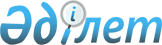 Об упразднении сел Таскудук, Акбетей, Актайлак, Шубарат, Костомар, Бескепе, Тобелес Иртышского района Павлодарской областиРешение маслихата Павлодарской области от 10 декабря 2015 года № 405/46 и постановление акимата Павлодарской области от 10 декабря 2015 года № 4. Зарегистрировано Департаментом юстиции Павлодарской области 20 января 2016 года № 4895      В соответствии с подпунктом 3) статьи 11 Закона Республики Казахстан от 8 декабря 1993 года "Об административно-территориальном устройстве Республики Казахстан", подпунктом 4) пункта 1 статьи 6, пунктом 2 статьи 27 Закона Республики Казахстан от 23 января 2001 года "О местном государственном управлении и самоуправлении в Республике Казахстан", учитывая мнения представительного и исполнительного органов Иртышского района, акимат Павлодарской области ПОСТАНОВИЛ и Павлодарский областной маслихат РЕШИЛ:

      1. Внести в административно-территориальное устройство Иртышского района Павлодарской области следующие изменения:

      упразднить и исключить из учетных данных:

      село Таскудук Косагашского сельского округа в связи с утратой им статуса населенного пункта с последующим исключением из учетных данных и включением его территории в состав села Косагаш Иртышского района;

      село Акбетей Луговского сельского округа в связи с утратой им статуса населенного пункта с последующим исключением из учетных данных и включением его территории в состав села Луговое Иртышского района;

      село Актайлак Узынсуского сельского округа в связи с утратой им статуса населенного пункта с последующим исключением из учетных данных и включением его территории в состав села Узынсу Иртышского района;

      село Шубарат в связи с утратой им статуса населенного пункта с последующим исключением из учетных данных и включением его территории в состав села Исы Байзакова Иртышского района;

      село Костомар в связи с утратой им статуса населенного пункта с последующим исключением из учетных данных и включением его территории в состав села Исы Байзакова Иртышского района;

      село Бескепе Агашорынского сельского округа в связи с утратой им статуса населенного пункта с последующим исключением из учетных данных и включением его территории в состав села Агашорын Иртышского района;

      село Тобелес в связи с утратой им статуса населенного пункта с последующим исключением из учетных данных и включением его территории в состав села Степное Северного сельского округа Иртышского района.

      2. Контроль за выполнением данного постановления и решения возложить на постоянную комиссию областного маслихата по вопросам обеспечения прав и законных интересов граждан.

      3. Настоящее постановление и решение вводится в действие по истечении десяти календарных дней после дня его первого официального опубликования.


					© 2012. РГП на ПХВ «Институт законодательства и правовой информации Республики Казахстан» Министерства юстиции Республики Казахстан
				
      Аким Павлодарской области

К. Бозумбаев

      Председатель сессии

С. Сыздыков

      Секретарь областного маслихата

В. Берковский
